Сумська міська радаVIІІ СКЛИКАННЯ  XIX СЕСІЯРІШЕННЯвід 23 лютого 2022  року №  2969-МРм. СумиРозглянувши звернення громадянки (вхідн. від 29.04.2021 № 856035 управління «ЦНАП у м. Суми»), надані документи, відповідно до статті 12, частини сьомої статті 118 Земельного кодексу України, статті 24 Закону України «Про регулювання містобудівної діяльності», статті 50 Закону України «Про землеустрій», частини четвертої статті 15 Закону України «Про доступ до публічної інформації», враховуючи рішення Сумської міської ради від 21.10.2020 № 7586-МР «Про включення територій територіальних громад (населених пунктів) до складу території Сумської міської територіальної громади», протокол засідання постійної комісії з питань архітектури, містобудування, регулювання земельних відносин, природокористування та екології Сумської міської ради від 01.02.2022 № 44, керуючись пунктом 34 частини першої статті 26 Закону України «Про місцеве самоврядування в Україні», Сумська міська рада ВИРІШИЛА:            Відмовити Зінов’євій Ларисі Іванівні  в наданні дозволу на розроблення проекту землеустрою щодо відведення земельної ділянки у власність, розташованої на території Великочернеччинського старостинського округу, біля земельної ділянки з кадастровим номером 5924782200:04:004:0367, орієнтовною площею 0,1000 га, для будівництва і обслуговування жилого будинку, господарських будівель і споруд (присадибна ділянка), у зв’язку з невідповідністю місця розташування об’єкта вимогам законів, прийнятих відповідно до них нормативно-правових актів, генеральних планів населених пунктів та іншої містобудівної документації, а саме:невідповідністю вимогам частини третьої статті 20 Земельного кодексу України, якою визначено, що категорія земель та вид цільового призначення земельної ділянки визначаються в межах відповідного виду функціонального призначення території, передбаченого затвердженим комплексним планом просторового розвитку території територіальної громади або генеральним планом населеного пункту, у зв’язку з відсутністю таких планів.Сумський міський голова                                                        Олександр ЛИСЕНКОВиконавець: Клименко Юрій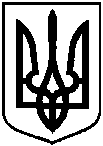 Про відмову Зінов’євій Ларисі Іванівні у наданні дозволу на розроблення проекту землеустрою щодо відведення земельної ділянки у власність, розташованої на території Великочернеччинського старостинського округу, біля земельної ділянки з кадастровим номером 5924782200:04:004:0367, орієнтовною площею 0,1000 га 